Atelier de compréhension de texte 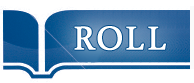 N.B. : les éléments à compléter sont mentionnés en bleu dans cette matrice. Supprimer les textes en bleu inutiles.Pour nommer et enregistrer votre fichier : ACT (1/2/3/4 ou 5) Titre Niveau de classeTitre (à compléter)Niveau de classe : (à compléter)ACT (indiquer : 1, 2, 3, 4 ou 5) Pour la mise en œuvre, voir sur le site ROLL : le guide rapide (mettre ici le lien que vous trouverez sur le site pour le guide rapide. Exemple : http://www.roll-descartes.fr/uploads/ii_2_guide_c2_raconter.pdf pour un ACT1 en cycle 2)le guide détaillé (http://www.roll-descartes.fr/uploads/ii_2bis_guide_c2_c3_raconter-act1.pdf en CE2 ou en cycle 3 ou 4)Le présent document propose un ACT sur (à compléter avec le type de texte ou de document)Matériel par élève :Le texte (indiquer la source : le titre, l’auteur, l’éditeur)sera caché pendant la 2ème phase de l’atelier (ACT1 ou 2)sera conservé tout au long de l’atelier (ACT3, 4 ou 5)Fiche enseignantTitre (à compléter)Aide à la conduite de l’ACTAprès la lecture silencieuse,La phase 2 commence avec une question ouverte « Qu’avez-vous retenu de ce texte ? », ou bien :Que se passe-t-il dans cette histoire ? (pour un texte narratif)Qu’est-ce que ce texte nous apprend ? (pour un texte explicatif o u prescriptif)Cette première question pourra être enrichie par 2 ou 3 questions au maximum, portant sur les éléments suivants : mettre ici les 2 ou 3 questions à poser (éventuellement) en phase 2.Exemples en ACT1 : QUI ? les personnages ; QUOI ? que se passe-t-il ? COMMENT ? les relations entre les personnages ; Où ? les lieux, les espaces, le décor ; QUAND ? à quelle époque, la chronologie, les étapes du récit ; éventuellement POURQUOI ? les intentions des personnages.Exemples en ACT2 et ACT3 : Quel est le thème (De quoi est-il question ?), les articulations (Quelles sont les étapes de l’explication ?), le type d’informations, les sources, … ; le point de vue des acteurs/auteurs,…Exemples en ACT 4 et ACT5 : l’utilité et la fonction (A quoi ce document peut-il servir ?), le résultat attendu (Qu’est-ce qu’on veut en faire ?/ Qu’est-ce qu’on peut en faire ?), les projets possibles d’utilisation du document ; le point de vue des acteurs/auteurs,……éventuellement : une question pour identifier le document/texte (date, extrait de roman, texte documentaire, schéma, horaires, recette, notice, plan, …)(à compléter)  mettre ici la question à poser en phase 2Ces éléments ne constituent en rien des objectifs à atteindre de façon exhaustive ; ils peuvent aider l’enseignant à développer l’aptitude au questionnement chez les élèves.Prolongements possibles de l’ACTQuelques exemples avec tous types de textes : les élèves peuvent …Créer des questions sur le texte de l’ACT, à destination d’autres élèves (de la classe/de l’école) Produire des écrits (exemples : résumés, suites, articles de journal d’école, de classe, …), Préparer la lecture à haute voix d’un passage. Pour ce faire, l’enseignant propose à 3ou 4 élèves de préparer en classe ou chez eux, pour le lendemain, la lecture à haute voix d’une partie du texte. Cette anticipation permet à l’élève de construire de façon sereine et authentique des compétences relatives à la lecture à haute voix (respirer, poser sa voix, articuler, maitriser son débit, …). Si 3 ou 4 élèves présentent chaque jour un passage lu à haute voix, en 2 semaines, toute la classe a pu s’entrainer et développer cette compétence essentielle.Quelques exemples avec des textes narratifs :Mettre en réseau avec d’autres textes. Critères possibles :le thème, l’auteur, l’illustrateur, la forme (poème, fable, …), le type de texte (narratif, explicatif, prescriptif), l’énonciation (qui raconte ? un personnage ? un auteur ?)Rédiger la fiche d’identité d’un personnage (le loup dans tel texte, tel autre texte, …Vivre un débat interprétatifQuelques exemples à partir de textes explicatifs :Développer une recherche documentaire, Préparer un exposé individuel ou à 2 ou 3, une exposition, …Quelques exemples à partir de textes prescriptifs :Créer un objet,Rédiger une règle de jeu, une recette, …Organiser et vivre une visite, (musée, parc naturel, parc de loisirs, ferme, …)Vivre un parcours d’orientation (plan, carte, …)Suggestions pour l’organisation de la classe :Les élèves en ACT : dans un espace aménagé, convivial, éventuellement avec des coussins. Les élèves doivent se voir pour échanger. Ils n’ont pas besoin de table/bureau.Les élèves en autonomie : ils travaillent sur :une activité d’anticipation (texte explicatif) pour préparer un ACT2 ou 3des exercices de perfectionnement indépendants du texte de l’ACT sur les compétences de compréhension, en tenant compte des besoins des élèves identifiés suite aux évaluations diagnostiques,à partir du texte de l’ACT ( cf. les mini-modules)Les élèves trouvent les exercices, classés par compétences, et activités dans un espace identifié, par exemple dans des classeurs de couleur.Les fiches autocorrectives, plastifiées, sont disponibles. Elles sont aussi classées par compétence.Eventuellement La Machine à lire (M.A.L.)**   **   **DOCUMENT (à remettre à chaque élève)Vous pouvez insérer le texte ici et supprimer tout ce qui suit jusqu’à la ligne 35, sans supprimer le dernier saut de section.  Votre texte sera linéarisé de 5 en 5.Police : Arial ou Verdana, 14 en C2, 12 en C3Interligne : 1,15 ou 1,5C2 : le texte doit être linéarisé de 2 en 2C3 : le texte doit être linéarisé de 5 en 5Avec un document polymorphe, si possible, identifier chaque partie du document avec une lettre ou un nombre.**   **   **Comment faire pour linéariser un texte en format Word ?par exemple, de 2 en 2 en cycle 2, ou de 5 en 5 pour les cycles 3 et 4 ?Le texte à linéariser doit être entre deux sauts de section continus, le 1er au début, juste avant le premier mot du texte, le second juste après le dernier mot du texte. Pour insérer un saut de section continu, placez le curseur au début du texte et cliquer sur :Mise en page/sauts de pages/saut de section continuFaites la même chose après le dernier mot du texte.Ensuite, placez le curseur entre les deux sauts de section, n’importe où dans le texte, et cliquer sur :Mise en page/numéros de lignes/option de numérotation de lignesDans la nouvelle fenêtre qui s’ouvre, cliquer en bas sur :Numérotation des lignes.Dans la nouvelle fenêtre qui s’ouvre, cliquer en haut sur :Ajouter la numérotation.Puis, cliquer sur la petite cellule des nombres du mot Incrément, pour incrémenter de 2 en 2 ou de de 5 en 5, par exemple.Puis, cliquer (en bas) sur :chaque nouvelle section. Faites OK pour chaque fenêtre.  vous voyez la numérotation des lignes à gauche du texte.Rappel du guide méthodologiqueLes 4 étapes de l’ACT :lecture silencieuse individuelle (5mn)Expression des représentations, ce qu’on a retenu (sans le texte pour les ACT 1 et 2/avec le texte pour les ACT 3, 4 et 5), échanges (15/20mn)Retour au texte, validations, lecture à haute voix du texte par l’enseignant. (15mn)Bilan, métacognition (« Qu’avons-nous appris à faire ? Comment l’avons-nous fait ? ») (5mn)